Конспект мастер – класса для детей по изготовлению сенсорного пакета.Автор: учитель – логопед высшей квалификационной категории Спиридонова Марина ВладимировнаМДОУ Старомайнский детский сад №5р.п. Старая Майна, Ульяновская областьЦель: развивать тактильную чувствительность и мелкую моторику, координацию движений, а, следовательно, и речь.Задачи:- формировать у детей интерес к познавательной деятельности;- расширять представления о многообразии нетрадиционных сенсорных игр;- создать условия для свободного экспериментирования с нетрадиционными играми и инструментами; - совершенствовать технические умения.Материалы и инструменты (на каждого ребенка): пакет зип-лок, гель, сухие блестки, бусинки, ватные палочки, влажные салфетки, ложка, деревянные палочки, скотч (для герметизации швов).Место проведения: логопедический кабинет. Ход мастер-класса:I. Организационный момент(Дети с учителем – логопедом входят в логопедический кабинет, приветствуют присутствующих на мастер – классе педагогов)- Ребята, предлагаю вам посетить мою логопедическую мастерскую и сделать своими руками пособие, которое пригодится нам на занятиях.Прежде чем приступить к работе, давайте выполним Упражнение «Вьюшки».(Дети выполняют логопедическую ритмику с элементами нейрогимнастики «Вьюшки» Логачевской А.)- Что же понадобится для данного пособия?- Пакет зип-лок, гель, сухие блестки, бусинки, влажные салфетки, ватные палочки, деревянные палочки, скотч (для герметизации швов).- Приступаем к изготовлению сенсорного пакета.- В готовый гель необходимо добавить разноцветные блестки. И хорошо перемешиваем. - У вас внутри пакета лежат бусинки, они нужны нам для игры.- Выкладываем нашу необыкновенную смесь в пакет. Из пакета необходимо постараться выпустить весь воздух и закрываем замок пакета. - Наш сенсорный пакет готов. Но его необходимо подготовить для дальнейшей нашей работы. А именно - распределить гель равномерно во всей площади пакета. - Ребята, наши ручки поработали, а вот ножки засиделись. Приглашаю вас на гимнастику.С детьми проводится логопедическая ритмика с элементами нейрогимнастики «Наступаю» Логачевской А.)- А теперь предлагаю вам выполнить несколько заданий на пакете.Вот вам первое задание. Нарисовать пальцем геометрические фигуры на сенсорных пакетах.Получилось. Молодцы!Распределяем гель по всей площади. Второе задание.Обведите по контуру предмет. Молодцы!Распределяем гель по всей площади. Третье задание.Посчитайте, сколько орехов приготовила белка и на сенсорном пакете, с помощью пальцев, найдите цифру, обозначающую количество заданных предметов и обведите ее.Справились! Молодцы!Распределяем гель по всей площади. Четвертое задание.Вам необходимо пройти лабиринт. Попробуйте найти выход из лабиринта.Молодцы! Все справились с лабиринтом.Распределяем гель по всей площади.Пятое задание.Нарисуйте букву по образцу.Молодцы!Распределяем гель по всей площади.Шестое задание.Мне бы хотелось узнать, какое у вас настроение. Для этого предлагаю нарисовать смайлик.Молодцы! Ребята, забирайте свои работы, вы можете играть ими дома или в детском саду. Скажем гостям «До свидания!».Использованные материалы и Интернет-ресурсыhttps://infourok.ru/master-klass-dlya-pedagogov-neobychnoe-v-obychnom-4542690.htmlhttps://www.maam.ru/detskijsad/master-klas-dlja-pedagogov-neobychnoe-v-obychnom-1424034.htmlhttps://www.maam.ru/detskijsad/master-klas-dlja-pedagogov-dou-izgotovlenie-sensornogo-paketa-i-ego-znachenie-v-razviti-rebyonka.html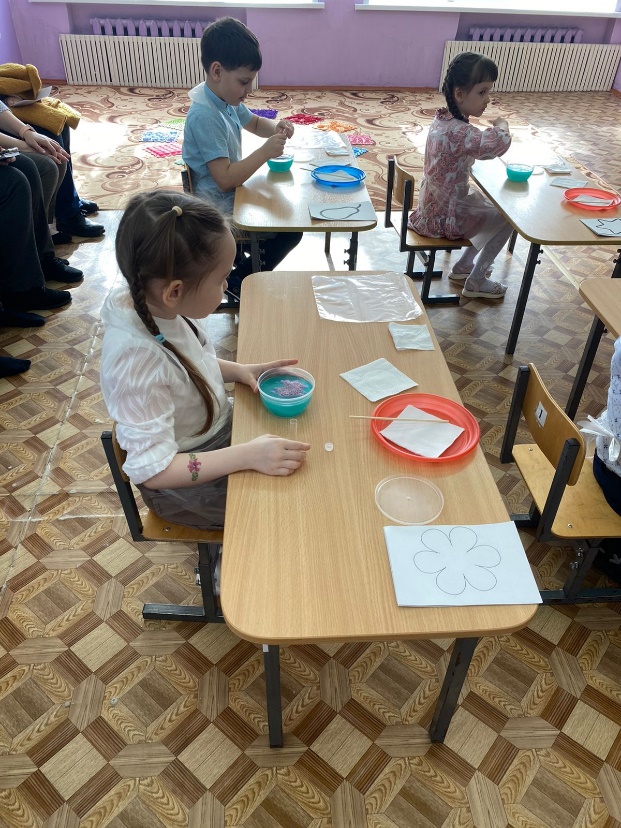 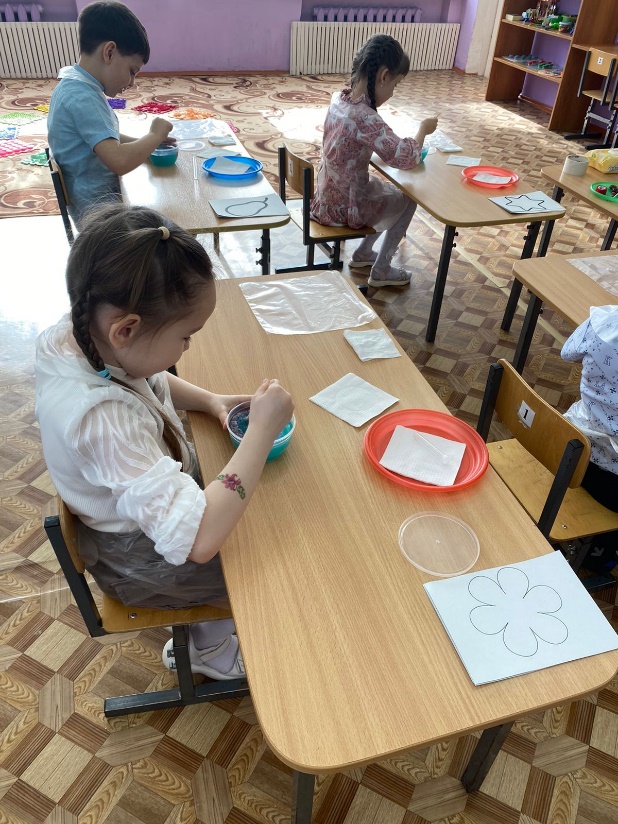 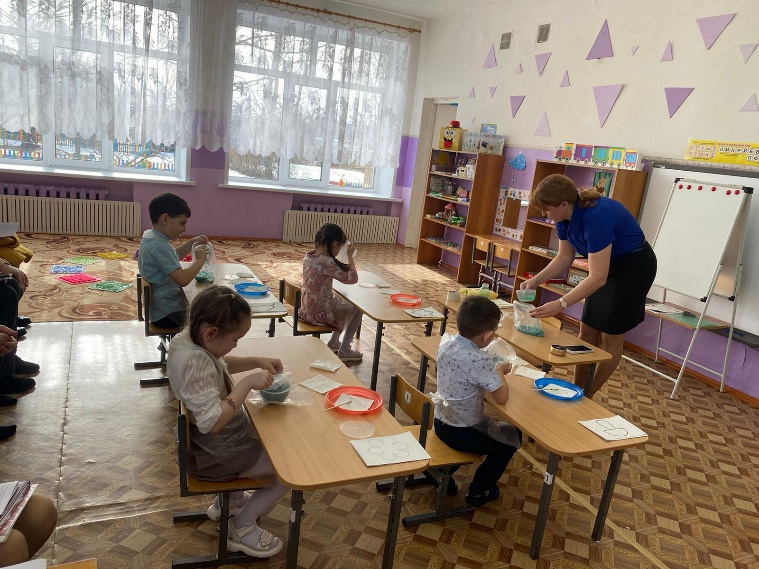 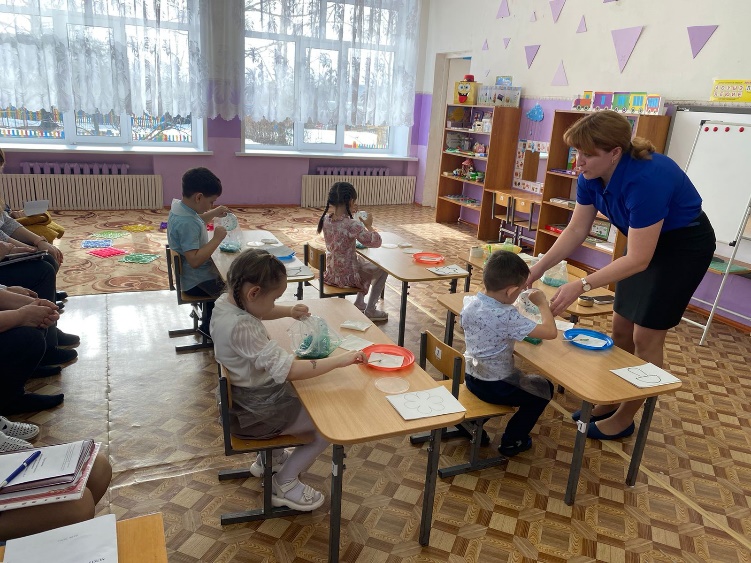 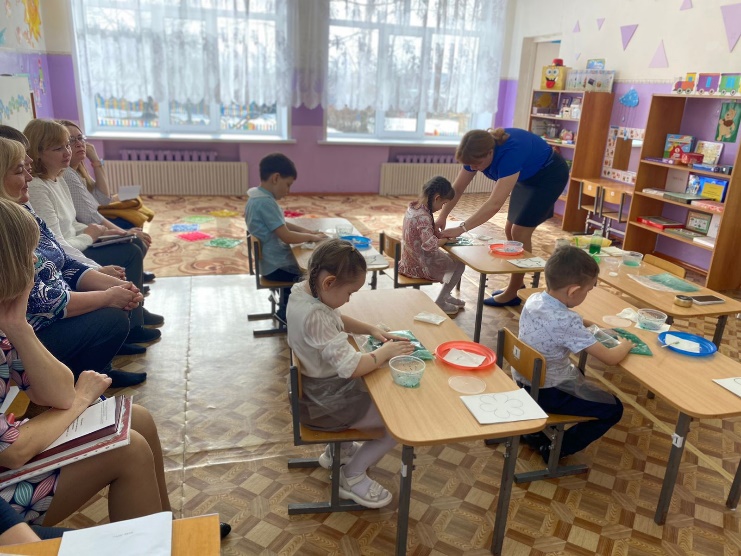 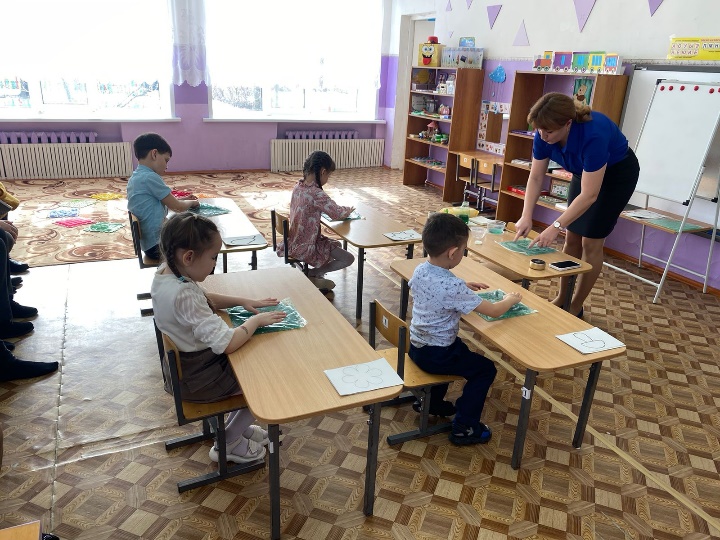 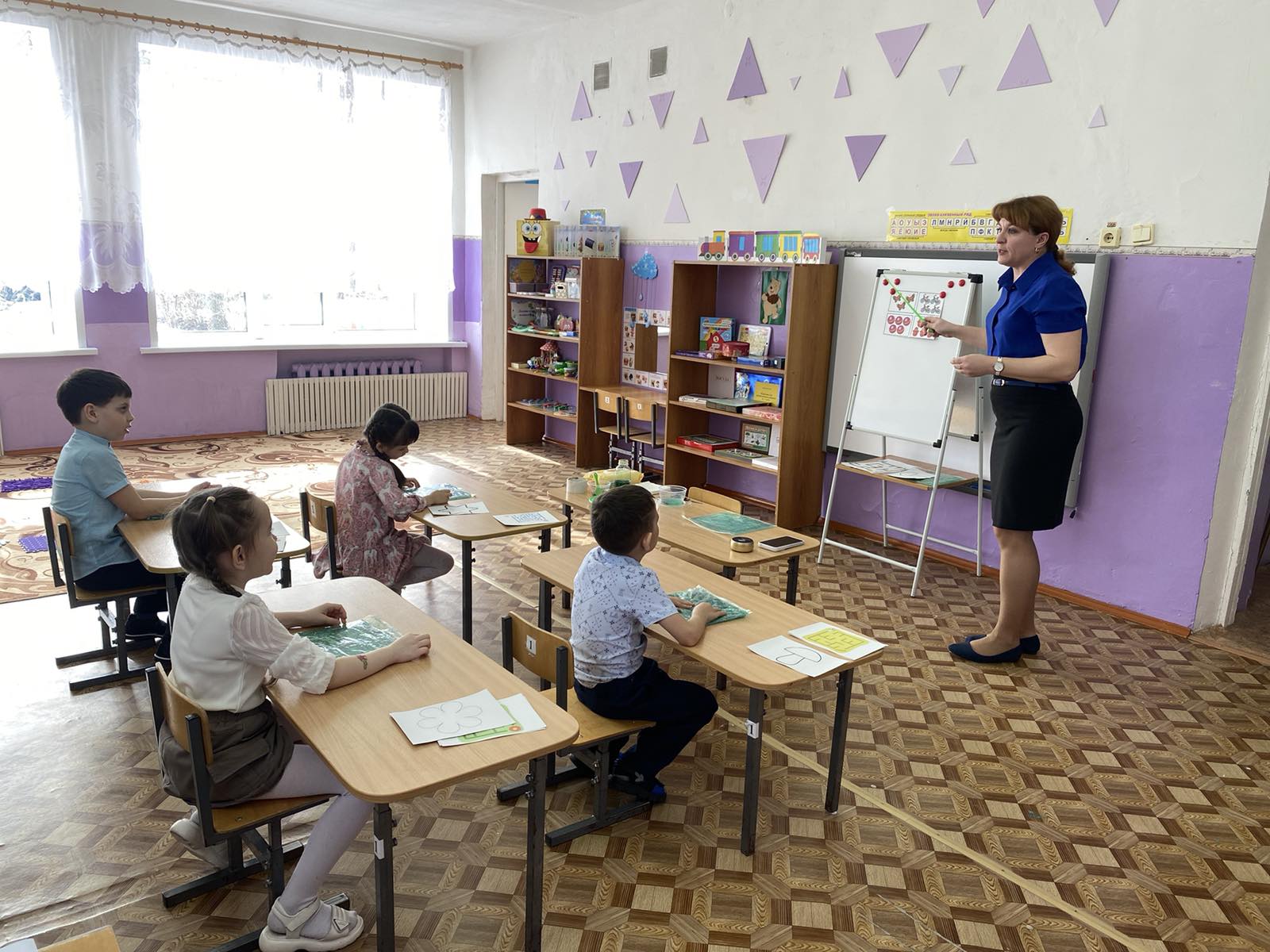 